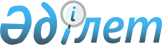 2019–2021 жылдарға арналған Темір қаласы бюджетін бекіту туралы
					
			Мерзімі біткен
			
			
		
					Ақтөбе облысы Темір аудандық мәслихатының 2019 жылғы 4 қаңтардағы № 311 шешімі. Ақтөбе облысы Әділет департаментінің Темір аудандық Әділет басқармасында 2019 жылғы 10 қаңтарда № 3-10-240 болып тіркелді. Мерзімі өткендіктен қолданыс тоқтатылды
      Қазақстан Республикасының 2008 жылғы 4 желтоқсандағы "Қазақстан Республикасының Бюджет кодексі" Кодексінің 9–1 бабының 2 тармағына, Қазақстан Республикасының 2001 жылғы 23 қаңтардағы "Қазақстан Республикасындағы жергілікті мемлекеттік басқару және өзін – өзі басқару туралы" Заңының 6 бабының 2–7 тармағына сәйкес Темір аудандық мәслихаты ШЕШІМ ҚАБЫЛДАДЫ:
      1. 2019 – 2021 жылдарға арналған Темір қаласының бюджеті тиісінші 1, 2 және 3 – қосымшаларға сәйкес, оның ішінде 2019 жылға мынадай көлемдерде бекітілсін:
      1) кірістер – 67 131 мың теңге:
      салықтық түсімдер – 9 501 мың теңге;
      салықтық емес түсімдер – 420 мың теңге;
      негізгі капиталды сатудан түсетін түсімдер – 0 мың теңге;
      трансферттер түсімдері – 57 210 мың теңге;
      2) шығындар – 67 131 мың теңге;
      3) қаржы активтерімен жасалатын операциялар бойынша сальдо – 0 мың теңге;
      4) бюджет тапшылығы – 0 мың теңге;
      5) бюджет тапшылығын қаржыландыру – 0 мың теңге.
      2. Темір қаласы бюджеті кірісіне мыналар есептелетін болып ескерілсін:
      салықтық түсімдер:
      қаланың аумағында тіркелген жеке тұлғалардың төлем көзінен салық салынбайтын кірістері бойынша жеке табыс салығы;
      мүлкі қаланың аумағында орналасқан жеке тұлғалардың мүлік салығы;
      жер учаскесі қалада орналасқан жеке және заңды тұлғалардан алынатын, елді мекендер жерлеріне салынатын жер салығы;
      қалада тіркелген жеке және заңды тұлғалардан алынатын көлік құралдары салығы;
      салықтық емес түсімдер:
      қала бюджетіне түсетін салықтық емес басқа түсімдер.
      3. Мәліметке және басшылыққа алынып, Қазақстан Республикасының 2018 жылғы 30 қарашадағы "2019 – 2021 жылдарға арналған республикалық бюджет туралы" Заңының 8 бабына сәйкес 2019 жылғы 1 қаңтарынан бастап белгіленеді:
      1) жалақының ең төменгі мөлшері – 42 500 теңге;
      2) жәрдемақыларды және өзге де әлеуметтiк төлемдердi есептеу, сондай-ақ Қазақстан Республикасының заңнамасына сәйкес айыппұл санкцияларын, салықтарды және басқа да төлемдердi қолдану үшiн айлық есептiк көрсеткiш – 2 525 теңге;
      3) базалық әлеуметтік төлемдердің мөлшерлерін есептеу үшін ең төмен күнкөріс деңгейінің шамасы – 29 698 теңге.
      4. Темір аудандық мәслихатының 2019 жылғы 24 желтоқсандағы № 303 "2019 – 2020 жылдарға арналған Темір аудандық бюджетін бекіту туралы" шешіміне сәйкес аудандық бюджеттен Темір қаласы бюджетіне берілген субвенция көлемі 2019 жылға 38 583 мың теңге сомасында көзделген.
      5. 2019 жылға арналған Темір қаласы бюджетінде республикалық бюджеттен ағымдағы нысаналы трансферттердің түсімі ескерілсін:
      ең төменгі жалақы мөлшерінің өзгеруіне байланысты азаматтық қызметшілердің жекелеген санаттарының, мемлекеттік бюджет қаражаты есебінен ұсталатын ұйымдар қызметкерлерінің, қазыналық кәсіпорындар қызметкерлерінің жалақысын көтеруге – 3 668 мың теңге;
      мектепке дейінгі білім беру ұйымдарында мемлекеттік білім беру тапсырысын іске асыруға – 3 347 мың теңге.
      Ағымдағы нысаналы трансферттердің аталған сомаларын бөлу Темір қаласы әкімінің шешімі негізінде айқындалады.
      6. 2019 жылға арналған Темір қаласы бюджетінде облыстық бюджеттен ағымдағы нысаналы трансферттің түсімі ескерілсін: 
      мектепке дейінгі білім беру ұйымдарында мемлекеттік білім беру тапсырысын іске асыруға – 11 612 мың теңге.
      Ағымдағы нысаналы трансферттің аталған сомасын бөлу Темір қаласы әкімінің шешімі негізінде айқындалады.
      7. "Темір аудандық мәслихатының аппараты" мемлекеттік мекемесі заңнамада белгіленген тәртіппен:
      1) осы шешімді Темір аудандық Әділет басқармасында мемлекеттік тіркеуді;
      2) осы шешімді мерзімді баспа басылымдарында және Қазақстан Республикасы нормативтік құқықтық актілерінің эталондық бақылау банкіне ресми жариялауға жіберуді;
      3) осы шешімді Темір аудандық мәслихатының интернет – ресурсында орналастыруды қамтамасыз етсін.
      8. Осы шешім 2019 жылдың 1 қаңтарынан бастап қолданысқа енгізіледі. 2019 жылға арналған Темір қаласының бюджеті 2020 жылға арналған Темір қаласының бюджеті 2021 жылға арналған Темір қаласының бюджеті
					© 2012. Қазақстан Республикасы Әділет министрлігінің «Қазақстан Республикасының Заңнама және құқықтық ақпарат институты» ШЖҚ РМК
				
      Темір аудандық мәслихатының сессия төрағасы 

Қ. Есқалиев

      Темір аудандық мәслихатының хатшысы 

Б. Ізбасов
Аудандық мәслихаттың2019 жылғы 4 қаңтардағы№ 311 шешіміне 1 қосымша
Санаты
Сыныбы
Iшкi сыныбы
Атауы
Сомасы (мың теңге)
I. Кірістер
67131
1
Салықтық түсімдер
9501
01
Табыс салығы
3700
2
Жеке табыс салығы
3700
04
Меншiкке салынатын салықтар
5801
1
Мүлiкке салынатын салықтар
121
3
Жер салығы
237
4
Көлiк құралдарына салынатын салық
5443
2
Салықтық емес түсiмдер
420
01
7
Мемлекеттік меншіктен түсетін кірістер
300
5
Мемлекет меншігіндегі мүлікті жалға беруден түсетін кірістер
300
06
Басқа да салықтық емес түсiмдер
120
1
Басқа да салықтық емес түсiмдер
120
4
Трансферттердің түсімдері
57210
02
Мемлекеттiк басқарудың жоғары тұрған органдарынан түсетiн трансферттер
57210
3
Аудандардың (облыстық маңызы бар қаланың) бюджетінен трансферттер
57210
Функционалдық тобы
Кіші функционалдық тобы
ББ әкімшісі
Бағдарлама
Атауы
Сомасы (мың теңге)
II. Шығындар
67131
01
Жалпы сипаттағы мемлекеттiк қызметтер
20030
1
Мемлекеттiк басқарудың жалпы функцияларын орындайтын өкiлдi, атқарушы және басқа органдар
20030
124
Аудандық маңызы бар қала, ауыл, кент, ауылдық округ әкімінің аппараты
20030
001
Аудандық маңызы бар қала, ауыл, кент, ауылдық округ әкімінің қызметін қамтамасыз ету жөніндегі қызметтер
20030
04
Бiлiм беру
39540
1
Мектепке дейінгі тәрбие және оқыту
39540
124
Аудандық маңызы бар қала, ауыл, кент, ауылдық округ әкімінің аппараты
39540
004
Мектепке дейінгі тәрбиелеу және оқыту және мектепке дейінгі тәрбиелеу және оқыту ұйымдарында медициналық қызмет көрсетуді ұйымдастыру
21281
041
Мектепке дейінгі білім беру ұйымдарында мемлекеттік білім беру тапсырысын іске асыруға
18259
06
Әлеуметтік көмек және әлеуметтік қамсыздандыру
981
2
Әлеуметтік көмек
981
124
Аудандық маңызы бар қала, кент, ауыл, ауылдық округ әкімінің аппараты
981
003
Мұқтаж азаматтарға үйде әлеуметтік көмек көрсету
981
07
Тұрғын үй-коммуналдық шаруашылық
6580
3
Елді-мекендерді көркейту
6580
124
Аудандық маңызы бар қала, ауыл, кент, ауылдық округ әкімінің аппараты
6580
008
Елді мекендердегі көшелерді жарықтандыру
2550
009
Елді мекендердің санитариясын қамтамасыз ету
1380
011
Елді мекендерді абаттандыру мен көгалдандыру
2650
Функционалдық тобы
Кіші функционалдық тобы
ББ әкімшісі
Бағдарлама
Атауы
Сомасы (мың теңге)
III. Қаржы активтерімен жасалатын операциялар бойынша сальдо
0
IV. Бюджет тапшылығы
0 
V. Бюджет тапшылығын қаржыландыру
0Аудандық мәслихаттың2019 жылғы 4 қаңтардағы№ 311 шешіміне 2 қосымша
Санаты
Сыныбы
Iшкi сыныбы
Атауы
Сомасы (мың теңге)
I. Кірістер
49139
1
Салықтық түсімдер
7462
01
Табыс салығы
3900
2
Жеке табыс салығы
3900
04
Меншiкке салынатын салықтар
3562
1
Мүлiкке салынатын салықтар
127
3
Жер салығы
335
4
Көлiк құралдарына салынатын салық
3100
2
Салықтық емес түсiмдер
708
01
7
Мемлекеттік меншіктен түсетін кірістер
708
5
Мемлекет меншігіндегі мүлікті жалға беруден түсетін кірістер
708
4
Трансферттердің түсімдері
40969
02
Мемлекеттiк басқарудың жоғары тұрған органдарынан түсетiн трансферттер
40969
3
Аудандардың (облыстық маңызы бар қаланың) бюджетінен трансферттер
40969
Функционалдық тобы
Кіші функционалдық тобы
ББ әкімшісі
Бағдарлама
Атауы
Сомасы (мың теңге)
II. Шығындар
49139
01
Жалпы сипаттағы мемлекеттiк қызметтер
23265
1
Мемлекеттiк басқарудың жалпы функцияларын орындайтын өкiлдi, атқарушы және басқа органдар
23265
124
Аудандық маңызы бар қала, ауыл, кент, ауылдық округ әкімінің аппараты
23265
001
Аудандық маңызы бар қала, ауыл, кент, ауылдық округ әкімінің қызметін қамтамасыз ету жөніндегі қызметтер
23265
04
Бiлiм беру
19120
1
Мектепке дейінгі тәрбие және оқыту
19120
124
Аудандық маңызы бар қала, ауыл, кент, ауылдық округ әкімінің аппараты
19120
004
Мектепке дейінгі тәрбиелеу және оқыту және мектепке дейінгі тәрбиелеу және оқыту ұйымдарында медициналық қызмет көрсетуді ұйымдастыру
19120
06
Әлеуметтік көмек және әлеуметтік қамсыздандыру
1037
2
Әлеуметтік көмек
1037
124
Аудандық маңызы бар қала, кент, ауыл, ауылдық округ әкімінің аппараты
1037
003
Мұқтаж азаматтарға үйде әлеуметтік көмек көрсету
1037
07
Тұрғын үй-коммуналдық шаруашылық
5717
3
Елді-мекендерді көркейту
5717
124
Аудандық маңызы бар қала, ауыл, кент, ауылдық округ әкімінің аппараты
5717
008
Елді мекендердегі көшелерді жарықтандыру
3500
009
Елді мекендердің санитариясын қамтамасыз ету
1507
011
Елді мекендерді абаттандыру мен көгалдандыру
710
Функционалдық тобы
Кіші функционалдық тобы
ББ әкімшісі
Бағдарлама
Атауы
Сомасы (мың теңге)
III. Қаржы активтерімен жасалатын операциялар бойынша сальдо
0
IV. Бюджет тапшылығы
0 
V. Бюджет тапшылығын қаржыландыру
0Аудандық мәслихаттың2019 жылғы 4 қаңтардағы№ 311 шешіміне 3 қосымша
Санаты
Сыныбы
Iшкi сыныбы
Атауы
Сомасы (мың теңге)
I. Кірістер
46010
1
Салықтық түсімдер
7920
01
Табыс салығы
4200
2
Жеке табыс салығы
4200
04
Меншiкке салынатын салықтар
3720
1
Мүлiкке салынатын салықтар
120
3
Жер салығы
400
4
Көлiк құралдарына салынатын салық
3200
2
Салықтық емес түсiмдер
450
01
7
Мемлекеттік меншіктен түсетін кірістер
450
5
Мемлекет меншігіндегі мүлікті жалға беруден түсетін кірістер
450
4
Трансферттердің түсімдері
37640
02
Мемлекеттiк басқарудың жоғары тұрған органдарынан түсетiн трансферттер
37640
3
Аудандардың (облыстық маңызы бар қаланың) бюджетінен трансферттер
37640
Функционалдық тобы
Кіші функционалдық тобы
ББ әкімшісі
Бағдарлама
Атауы
Сомасы (мың теңге)
II. Шығындар
46010
01
Жалпы сипаттағы мемлекеттiк қызметтер
23479
1
Мемлекеттiк басқарудың жалпы функцияларын орындайтын өкiлдi, атқарушы және басқа органдар
23479
124
Аудандық маңызы бар қала, ауыл, кент, ауылдық округ әкімінің аппараты
23479
001
Аудандық маңызы бар қала, ауыл, кент, ауылдық округ әкімінің қызметін қамтамасыз ету жөніндегі қызметтер
23479
04
Бiлiм беру
17784
1
Мектепке дейінгі тәрбие және оқыту
17784
124
Аудандық маңызы бар қала, ауыл, кент, ауылдық округ әкімінің аппараты
17784
004
Мектепке дейінгі тәрбиелеу және оқыту және мектепке дейінгі тәрбиелеу және оқыту ұйымдарында медициналық қызмет көрсетуді ұйымдастыру
17784
06
Әлеуметтік көмек және әлеуметтік қамсыздандыру
1037
2
Әлеуметтік көмек
1037
124
Аудандық маңызы бар қала, кент, ауыл, ауылдық округ әкімінің аппараты
1037
003
Мұқтаж азаматтарға үйде әлеуметтік көмек көрсету
1037
07
Тұрғын үй-коммуналдық шаруашылық
3710
3
Елді-мекендерді көркейту
3710
124
Аудандық маңызы бар қала, ауыл, кент, ауылдық округ әкімінің аппараты
3710
008
Елді мекендердегі көшелерді жарықтандыру
2000
009
Елді мекендердің санитариясын қамтамасыз ету
1000
011
Елді мекендерді абаттандыру мен көгалдандыру
710
Функционалдық тобы
Кіші функционалдық тобы
ББ әкімшісі
Бағдарлама
Атауы
Сомасы (мың теңге)
III. Қаржы активтерімен жасалатын операциялар бойынша сальдо
0
IV. Бюджет тапшылығы
0 
V. Бюджет тапшылығын қаржыландыру
0